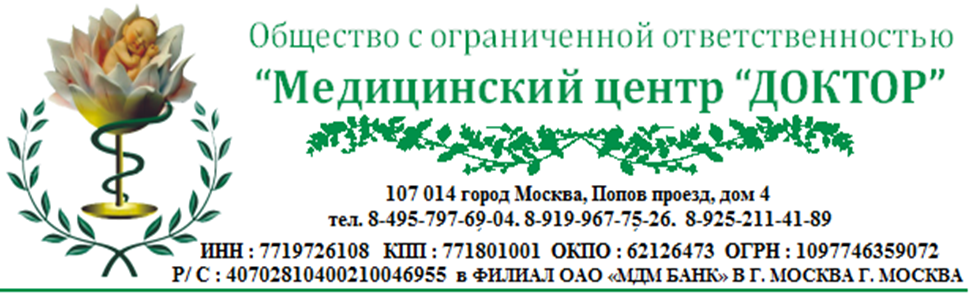 Публичный Договор-оферта на оказание платных медицинских услуг      Общества  с  ограниченной   ответственностью  « Медицинский центр «  ДОКТОР » (ООО «МЦ «ДОКТОР»)             Утвержден  Приказом Генерального директора от 10 апреля 2014 года.Настоящий публичный Договор-оферта на оказание платных медицинских услуг Общество  с  ограниченной   ответственностью    « Медицинский центр «  ДОКТОР »  (ООО «МЦ «ДОКТОР»),   (далее: «Договор - оферта») в порядке ст. 435, 437 Гражданского Кодекса РФ является публичной офертой, обращенной к физическим лицам, желающим получить соответствующие медицинские услуги. Физические лица, желающие принять (акцептировать) данную оферту обязуются подписать Заявление о присоединении к публичному Договору-оферте на оказание платных медицинских услуг ООО « МЦ«ДОКТОР.Статья 440 ГК РФ гласит, что договор считается заключенным, если акцепт получен лицом, направившим оферту, в пределах указанного в ней срока. Заявления о присоединении к публичному Договору-оферте на оказание платных медицинских услуг ООО  МЦ «ДОКТОР» должны содержать в себе реквизиты редакции Договора-оферты. Заявления, полученные позднее срока действия настоящей редакции Договора-оферты, не принимаются.При трактовке настоящего Договора-оферты применяется следующая терминология:Медицинский Центр или МЦ – Общество с ограниченной ответственностью Медицинский центр «ДОКТОР» ( ООО «МЦ «ДОКТОР»)Медицинские услуги или МУ - услуги по доврачебной, амбулаторно-поликлинической помощи, специализированной медицинской помощи, оказываемые Медицинским Центром в рамках видов медицинской деятельности, указанных в лицензии на осуществление медицинской деятельности № ЛО-77-01-008019 от 10 апреля 2014 года. Правила оказания услуг – утвержденный приказом Генерального директора МЦ локальный документ, регламентирующий правила и условия оказания Медицинских услуг пациентам МЦ. Правила оказания услуг доступны для ознакомления на стойке администратора.Прейскурант платных медицинских услуг или Прейскурант – утвержденный генеральным директором Медицинского Центра перечень оказываемых Медицинских услуг и цен на них, действующий на момент произведения оплаты. Прейскурант доступен для ознакомления у администраторов Медицинского Центра. Стоимость конкретных процедур и манипуляций также может быть уточнена по контактному телефону Медицинского Центра.Карта(ы) приема – документ(ы), составленный(ые) по утвержденной локальными актами Медицинского Центра форме, содержащий(ие) сведения о пациенте, объеме оказываемых ему в рамках приема услуг, ФИО врача, дате оказания услуг.1. СОДЕРЖАНИЕ (ПРЕДМЕТ) ОФЕРТЫ1.1. Общество с ограниченной ответственностью Медицинский Центр «ДОКТОР» оказывает Пациенту по его заказу медицинские услуги: доврачебную помощь, амбулаторно-поликлиническую помощь, специализированную медицинскую помощь, прочие услуги (далее – Медицинские услуги), в рамках настоящего Договора-оферты и в соответствии с Прейскурантом платных медицинских услуг (далее – Прейскурант), а Пациент обязуется оплатить оказанные услуги.1.2. Программа обязательного медицинского страхования в услуги ООО «МЦ «ДОКТОР» не входит.1.3. Медицинские Услуги оказываются в соответствии с Правилами оказания услуг (далее - Правила), утвержденными Генеральным директором МЦ в установленном порядке. Подписывая настоящий Договор, Пациент подтверждает, что он ознакомился с Правилами оказания услуг и обязуется их соблюдать.1.4. Оказание Медицинских Услуг сопровождается оформлением Карт(ы) приема. Карта приема в обязательном порядке должна включать в себя:1.4.1. Конкретный перечень оказываемых Пациенту Медицинских услуг;1.4.2. Ф.И.О. и специальность сотрудника МЦ, оказывающего Медицинские услуги;1.4.3. Дата оказания Медицинских услуг.2. ПОРЯДОК ОКАЗАНИЯ МЕДИЦИНСКИХ УСЛУГ В РАМКАХ ДОГОВОРА-ОФЕРТЫ2.1.МЦ в рамках настоящего Договора-оферты намеревается оказать Пациенту платные медицинские услуги в соответствие с  установленными  «Правилами»  оказания услуг.МЦ обязуется оказывать соответствующие Медицинские услуги качественно, с использованием современных методов диагностики и лечения, в полном объеме и в соответствии с настоящим Договором-офертой.2.2. Все Медицинские услуги оказываются с использованием сертифицированного оборудовании и расходных материалов. Для оказания медицинских услуг в рамках настоящего Договора-оферты МЦ привлекает только специалистов с действующим сертификатом, дающим право на оказание определенного типа медицинских услуг (младший медицинский персонал, не участвующий непосредственно в процессе оказания Медицинских услуг и выполняющий вспомогательные функции по обеспечению работы врача, может не иметь указанных сертификатов).2.3.Оказание Медицинских услуг в рамках настоящего Договора-оферты сопровождается составлением всей необходимой медицинской документации в установленном действующим законодательством порядке. МЦ ведет учет видов, объемов, стоимости, оказанных Пациенту медицинских услуг, а также денежных средств, поступивших от Пациента.2.4. В рамках исполнения настоящего Договора-оферты МЦ при наступлении соответствующих обстоятельств МЦ обязуется немедленно известить Пациента о невозможности оказания ему Медицинских услуг, либо сокращении объема оказываемых Медицинских услуг в рамках настоящего Договора-оферты и подписанного им Заявления о присоединении к публичному Договору-оферте на оказание платных медицинских услуг ООО « МЦ «ДОКТОР». Такими обстоятельствами могут быть: медицинские показания Пациента, непереносимость лекарственных средств и т.д. В случае согласия Пациента на сокращение объема оказываемых Медицинских услуг или желания Пациента перенести дату оказания соответствующей услуги, администраторы МЦ фиксируют сокращение перечня оказываемых услуг документально или по согласованию с Пациентом переносят прием на любое доступное время соответственно.2.5. В случае если Пациент согласует оказание ему услуг по лабораторной диагностике МЦ имеет право привлекать третьих лиц, обладающих соответствующими навыками, оборудованием и лицензиями на осуществление соответствующих видов деятельности, при обязательном соблюдении режима полной конфиденциальности при передаче привлеченным МЦ третьим лицам биологического материала Пациента, а также персональных данных Пациента, обеспечивающем невозможность идентификации третьими лицами частично или полностью персональных данных Пациента, биологического материала, поставленных диагнозов и сопоставления их с конкретным физическим лицом (путем маркировки проб и данных уникальными идентификаторами, данными о соответствии которых физическим лицам располагает только Медицинский Центр).2.6. МЦ также имеет право оказывать некоторые Медицинские услуги Пациенту, не указанные в соответствующей Карте приема Пациента, в случае, если неоказание таких услуг составляет угрозу жизни и здоровью Пациента, и необходимость их оказания вызвана жизненными показаниями Пациента.2.7. Пациент, принимая(акцептируя) условия настоящего Договора-оферты, берет на себя следующие обязанности: оплатить стоимость оказываемых ему Медицинских услуг в соответствии с положениями настоящего Договора; предоставить врачу данные предварительных исследований и консультаций специалистов, проведенных вне МЦ (при их наличии и соответствующей необходимости), а также сообщить все известные сведения о состоянии своего здоровья, в т.ч. об аллергических реакциях на лекарственные средства, об имеющихся заболеваниях, а также, в случае такой необходимости, о заболеваниях родственников, без указания их данных, и иных факторах, которые могут повлиять на ход лечения; ознакомиться с порядком и условиями предоставления платных медицинских услуг (Правилами) по настоящему Договору-оферте, а так же с изменениями к ним, если таковые будут иметь место; соблюдать и выполнять требования сотрудников МЦ к Пациенту по подготовке последнего к оказанию согласованных Сторонами Медицинских услуг; выполнять все медицинские предписания, назначения, рекомендации специалистов, оказывающих Медицинские услуги в рамках настоящего Договора, правила техники безопасности и пожарной безопасности.В случае непредставления со стороны Пациента имеющихся у него данных, относящихся к состоянию его здоровья, не соблюдения последним обязательств, указанных в настоящем пункте, МЦ не несет ответственности за результаты лечения и возможный ущерб, вызванный данными обстоятельствами.3. СТОИМОСТЬ ОКАЗЫВАЕМЫХ МЕДИЦИНСКИХ УСЛУГ3.1. Стоимость платных Медицинских услуг, оказываемых Пациенту в соответствии с настоящим Договором-офертой, указывается в Прейскуранте платных медицинских услуг, утвержденным Генеральным директором МЦ с учетом предоставленных Пациенту скидок (разовых или постоянных). НДС не облагается.3.2. Расчеты между сторонами осуществляются в российских рублях через кассы МЦ наличными деньгами, либо с использованием пластиковых карт банковских организаций.3.3. В соответствие с положениями настоящего Договора-оферты, оплата производится в кассе МЦ непосредственно после оказания соответствующих Медицинских услуг, т.е. в день оказания Медицинских услуг.4. ВОЗВРАТ ДЕНЕЖНЫХ СРЕДСТВ И ПРЕТЕНЗИОННЫЙ ПОРЯДОК4.1. В случае если та или иная Медицинская услуга не была оказана по вине одной из сторон, Пациенту предлагается на выбор:4.1.1. Согласовать с сотрудниками МЦ и перенести дату оказания данной услуги на другое время, если невозможность оказания услуги вызвана временными причинами (поломка оборудования, неправильная подготовка пациента к процедуре и т.п.).4.1.2. Написать заявление на возврат денежных средств, уплаченных за не оказанную услугу. Возврат осуществляется в наличной форме, либо на банковскую карту, в зависимости от того каким способом была произведена оплата услуги. При возврате денежных средств МЦ имеет право удержать сумму фактических затрат МЦ по подготовке к исполнению услуги (закупленные специально для исполнения услуги лекарственные средства, расходные материалы). Вышеуказанные лекарственные средства и/или расходные материалы после их оплаты (удержания их стоимости из возвращаемой Пациенту суммы) по желанию Пациента могут быть переданы ему. Возврат денежных средств в соответствии с настоящим пунктом производится в течение 10 (Десяти) банковских дней с даты передачи сотрудникам МЦ соответствующего заявления на возврат денежных средств.4.1.3. В случае, когда исполнение со стороны МЦ услуг(и) в рамках настоящего Договора-оферты и соответствующего Заявления о присоединении к публичному Договору-оферте на оказание платных медицинских услуг ООО «МЦ «ДОКТОР» началось и Пациент выразил свое желание отказаться от продолжения обследования или лечения путем подачи письменного заявления на имя Генерального директора МЦ, которое может быть подано в любое время с момента начала оказания Медицинских услуг, Стороны обязуются составить отдельное соглашение об отказе от продолжения обследования или лечения. При возврате денежных средств в рамках настоящего пункта с Пациента будет удержана стоимость фактически оказанных на дату, указанную в соответствующем заявлении Пациента, Медицинских услуг, а также сумма фактических расходов Медицинского центра. Возврат денежных средств в соответствии с настоящим пунктом производится в течение 10 (Десяти) банковских дней с даты передачи сотрудникам МЦ соответствующего заявления о досрочном прекращении обследования/лечения Пациентом.4.2. В случае если Пациент не удовлетворен качеством оказанных ему Медицинских услуг, последний имеет право составить письменную претензию, указав в обязательном порядке наименование Медицинских Услуг, в отношении которых предъявляется данная претензия, ФИО сотрудника МЦ (врача), осуществившего некачественную услугу, дату оказания данной услуги, а так же суть претензий.4.3. Претензия должна быть передана Пациентом, с приложением соответствующей Карты Приема,  документа, удостоверяющего факт оплаты. Претензия должна быть рассмотрена МЦ в течение 7 (Семи) рабочих дней, после чего на следующий рабочий день после истечения семидневного срока для составления ответа на соответствующую претензию Пациента оригинал ответа отправляется МЦ по адресу регистрации Пациента, указанному в Заявлении о присоединении к публичному Договору-оферте на оказание платных медицинских услуг ООО «МЦ «ДОКТОР», заказным письмом с уведомлением.4.4. В случае добровольного согласия МЦ с доводами, изложенными в претензии Пациента, МЦ обязуется устранить нарушения законных прав Пациента в течение 30 (Тридцати) рабочих дней с даты получения соответствующей претензии. В случае несогласия МЦ с доводами, изложенными в соответствующей претензии Пациента, данный спор передается на урегулирование суда общей юрисдикции по месту нахождения ответчика.4.5. Все претензии Пациента, выраженные в обход установленного в данном разделе порядка рассмотрению не подлежат.5. ОТВЕТСТВЕННОСТЬ СТОРОН5.1. За неисполнение или ненадлежащее исполнение обязательств по настоящему Договору-оферте, Стороны несут ответственность в порядке, предусмотренном действующим законодательством Российской Федерации.5.2. Стороны освобождаются от ответственности за частичное или полное неисполнение либо ненадлежащее исполнение своих обязательств по настоящему договору, если это неисполнение явилось следствием непреодолимой силы или других форс-мажорных обстоятельств (стихийные бедствия, эпидемии, военные действия, забастовки, принятие компетентными органами решений и т.п.), препятствующие выполнению обязательств по настоящему Договору.5.3. МЦ не несет ответственности за упущенную выгоду и любые другие косвенные убытки Пациента.6. КОНФИДЕНЦИАЛЬНОСТЬ И ПЕРСОНАЛЬНЫЕ ДАННЫЕ6.1. Стороны берут на себя взаимные обязательства по соблюдению режима конфиденциальности в отношении информации, полученной при исполнении настоящего Договора.6.2. С письменного согласия Пациента или его законного представителя допускается передача сведений, составляющих врачебную тайну другим лицам, указанным Пациентом или его законным представителем.6.3. Подписывая соответствующее Заявление о присоединении к публичному Договору-оферте на оказание платных медицинских услуг ООО «МЦ «ДОКТОР» Пациент в соответствии со ст. 9 Федерального закона от 27.07.2006 г. № 152-ФЗ (ред. от 25.07.2011) "О персональных данных" дает свое согласие на обработку его персональных данных уполномоченными сотрудниками ООО «МЦ «ДОКТОР», юридический адрес: 107014, г. Москва, Попов проезд, д.4 , ИНН : 7719726108 , КПП : 771801001, ОГРН : 1097746359072.  Целью обработки персональных данных является оказание медицинских услуг по профилю деятельности  ООО «МЦ «ДОКТОР» (Лицензия на осуществление медицинской деятельности № ЛО-77-01-008019 от  10 апреля 2014 года) на основании настоящего Договора-оферты.6.4. Перечень персональных данных, подлежащих обработке:• фамилия, имя, отчество;• пол, возраст;• паспортные данные;• физиологические особенности человека;• состояние здоровья, имеющиеся заболевания, поставленные диагнозы, факты обращения в медицинские организации;• место регистрации, почтовый адрес, адрес электронной почты, домашний и мобильный телефоны;• привычки и увлечения, в том числе вредные (алкоголь, наркотики и др.);• семейное положение, наличие детей, родственные связи.6.5. Перечень действий с персональными данными, на совершение которых Пациент дает свое согласие: любое действие (операция) или совокупность действий (операций), совершаемых с использованием средств автоматизации или без использования таких средств с персональными данными, включая сбор, запись, систематизацию, накопление, хранение, уточнение (обновление, изменение), извлечение, использование, передачу, обезличивание, блокирование, удаление, уничтожение персональных данных.6.6. Передача персональных данных ограничена исключительно медицинскими целями и обусловлена исключительно необходимостью.6.7. Пациент может потребовать уничтожить его персональные данные в любой момент после окончания оказания услуг.7. ПРОЧИЕ УСЛОВИЯСтороны обязуются решать все возникшие по настоящему Договору-оферте споры путем переговоров представителей сторон. Все неурегулированные сторонами споры в рамках выполнения настоящего Договора-оферты разрешаются в порядке, предусмотренном действующим законодательством Российской Федерации.8. АДРЕСА И БАНКОВСКИЕ РЕКВИЗИТЫ СТОРОН Исполнитель : ООО «МЦ «ДОКТОР»                                                                                                Пациент:107 014 г. Москва, Попов проезд, дом 4                                                                            Ф.И.О.  ____________________________________Тел. 8-495-797-69-04 / 8-919-967-75-26                                                                              ___________________________________________8-925-211-41-89                                                                                                                    паспорт: ___________________________________ИНН  7719726108 КПП 771801001                                                                                    выдан:  ____________________________________р/c  40702810400210046955                                                                                                 ___________________________________________Филиал ОАО “ МДМ БАНК ” в                                                                                          Адрес и место регистрации:г. Москва.               	 ___________________________________________	____________________________________________Генеральный директор ООО «МЦ «ДОКТОР»	Контактный телефон:___________________________В.Г.Старков                                                                   ________________________________                                                                                                                                               ___________/____________________